Инструкция по выполнению заданий по учебной дисциплине «ЛИТЕРАТУРА»                          Суббота 11.09.202122 группа ОПОП «Мастер с\х производства» ( 2 часа)  Для выполнения задания вы должны зайти в систему дистанционного обучения (СДО)  Артинского агропромышленного техникума.  (ПУТЬ/ http://aat-arti.ru/   главная страница, вкладка , ввести логин и пароль, далее вкладка «Мои курсы», курс  «Русская литература  20 в.)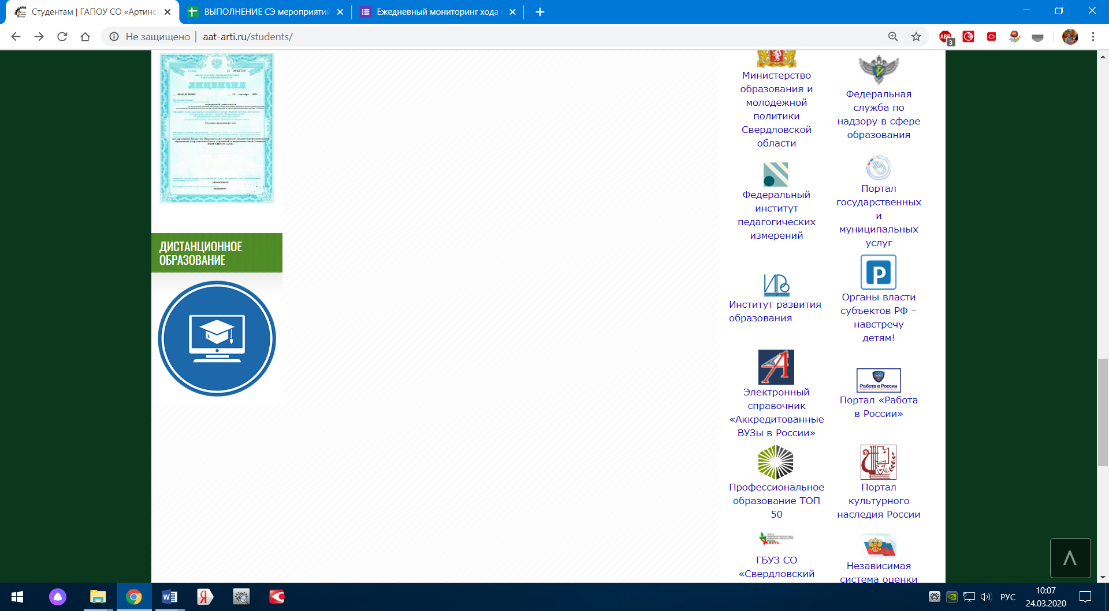 Задания в СДО:Тема 4.3 Александр Куприн познакомиться с информационным ресурсомАлександр Куприн (прочитать жизнь и творчество А. Куприна и написать конспект в тетради ) (на оценку)Тест по биографии Куприна (на оценку)Прочитать повесть А.Куприна «Гранатовый браслет»За выполнение заданий на субботу 11.09.21 вы должны получить 2 оценки, если до понедельника 13.09.21 г.  не будут выполнены все задания, в журнал будут выставлены неудовлетворительные оценки.